Задание по математике на 06.11.21г. для групп 	16/О_ДО, 16/О_УНКПрактическая  работа по теме Тригонометрические уравнения.1. Решите уравнения: 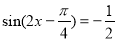 а)      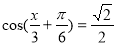 б)    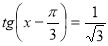 в) 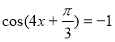 г) 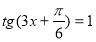 д) е) 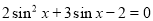 з) 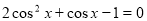 Формулы корней тригонометрических уравнений в 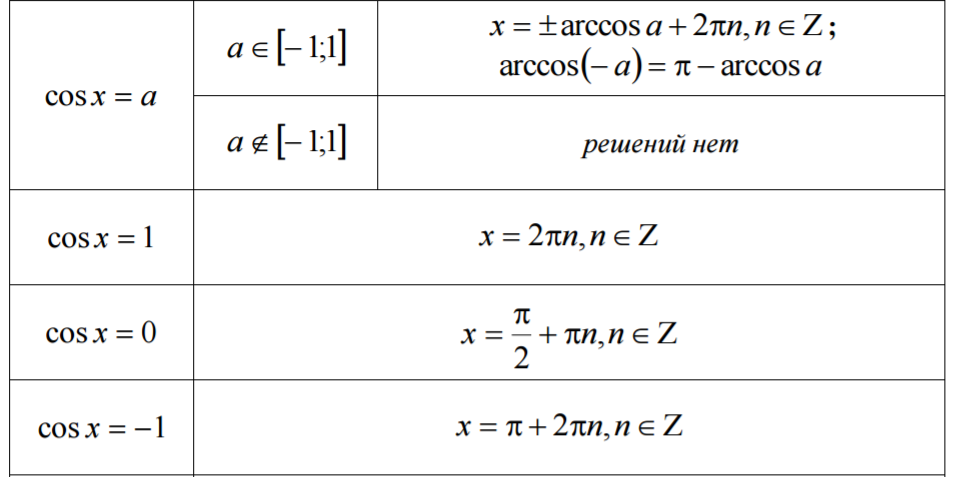 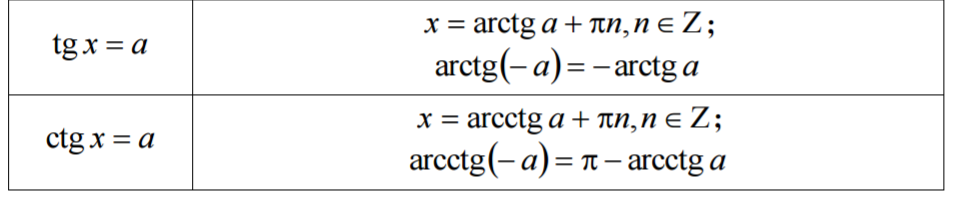 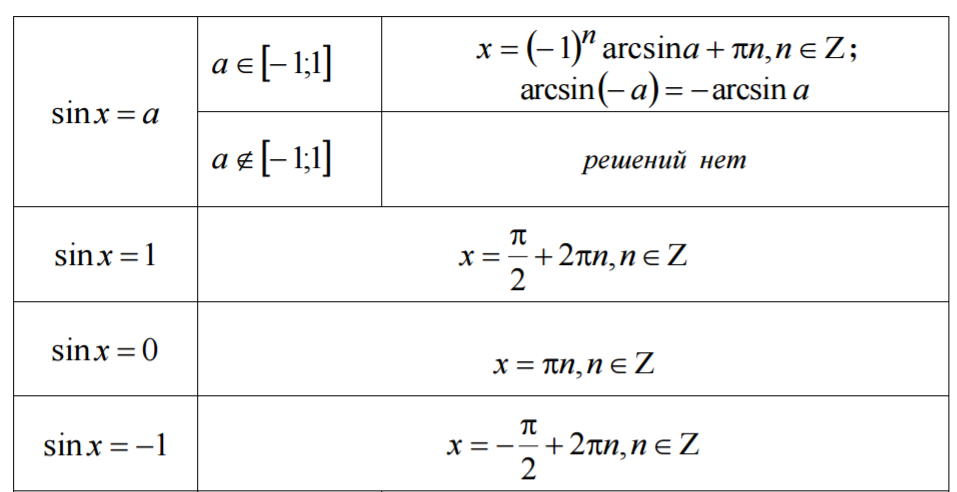 